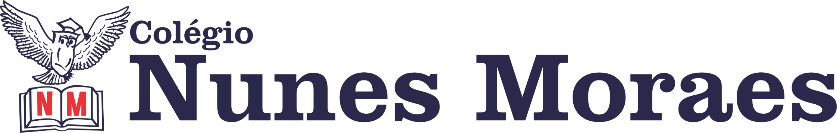 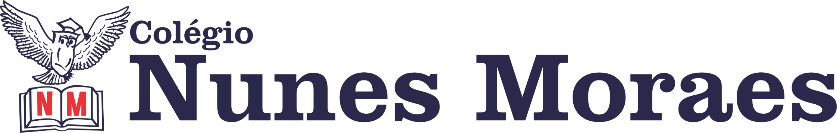 DIA: 18 DE DEZEMBRO DE 2020 - 5°ANO E.FOlá, querido(a) aluno(a)!1ª AULA: MATEMÁTICA Link da aula: https://youtu.be/g25SPrTR-tQ 1º passo: Abra seu livro na abertura do capítulo 15 do livro 3 de matemática, para recuperarmos o contéudo desse capítulo através de uma atividade. 2º passo: Clique no link e assista à videoaula. Faça passo a passo, tudo o que eu pedir na videoaula. 3º passo: Acompanhe as orientações que a professora dará a partir de cada questão da atividade de recuperação. 4º passo: Após a explanação de todas as questões, pause o vídeo e resolva sua atividade individualmente. 5º passo: Ao concluir a atividade, continue assistindo o vídeo para acompanhar a correção de cada questão.2ª AULA: GEOGRAFIA  Recuperação de Geografia dos conteúdos estudados no capítulo 15(Livro 3).Aprendizagens Essenciais: - Compreender a relação entre o desenvolvimento de atividades econômicas e o crescimento das cidades nas páginas 190 e 191.- Compreender o sentido da palavra urbanização na página 191.- Identificar problemas ambientais causados pela urbanização na página 196.Link da aula: https://youtu.be/ytmSWnRiBpc Passo 01 –  Acompanhe a explicação dos conteúdos estudados. Você encontra no livro de Geografia: O crescimento de uma cidade depende da economia e urbanização nas páginas 190 e 191. Problemas ambientais causados pela urbanização na página 196.Passo 02 – Clique no link e assista a vídeoaula. Para isso, você pode pausar o vídeo sempre que precisar.Passo 03 – Preste atenção nas explicações para resolução de cada questão orientada pela professora e faça a atividade.